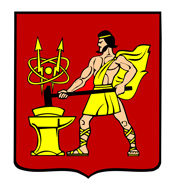 АДМИНИСТРАЦИЯ ГОРОДСКОГО ОКРУГА ЭЛЕКТРОСТАЛЬМОСКОВСКОЙ ОБЛАСТИПОСТАНОВЛЕНИЕ17.03.2021 № 211/3Об утверждении Положения об организации и проведении открытого аукциона в электронной форме на право заключения договора на установку и эксплуатацию рекламной конструкции на земельном участке, здании или ином недвижимом имуществе, находящемся в муниципальной собственности городского округа Электросталь Московской области, а также земельном участке, государственная собственность на который не разграничена, находящихся на территории городского округа Электросталь Московской областиВ соответствии с федеральными законами от 06.10.2003 № 131-ФЗ «Об общих принципах организации местного самоуправления в Российской Федерации», от 13.03.2006 № 38–ФЗ «О рекламе», Федеральным законом от 26.07.2006 № 135 – ФЗ «О защите конкуренции», Администрация городского округа Электросталь Московской области ПОСТАНОВЛЯЕТ:1. Утвердить Положение об организации и проведении открытого аукциона в электронной форме на право заключения договора на установку и эксплуатацию рекламной конструкции на земельном участке, здании или ином недвижимом имуществе, находящемся в муниципальной собственности городского округа Электросталь Московской области, а также земельном участке, государственная собственность на который не разграничена, находящихся на территории городского округа Электросталь Московской области (прилагается).2. Опубликовать настоящее постановление в газете «Официальный вестник», и разместить его на официальном сайте городского округа Электросталь Московской области в информационно-телекоммуникационной сети «Интернет» по адресу: www.electrostal.ru.3.   Источником финансирования опубликования настоящего постановления принять денежные средства бюджета городского округа по подразделу 0113 «Другие общегосударственные вопросы» раздела 0100 «Общегосударственные вопросы».4.     Настоящее постановление вступает в силу после его подписания.5. Контроль за исполнением настоящего постановления возложить на первого заместителя Главы Администрации городского округа Электросталь Московской области Печникову О.В.Глава городского округа                                                                                         И.Ю. ВолковаУТВЕРЖДЕНОпостановлением Администрациигородского округа ЭлектростальМосковской областиот 17.03.2021 № 211/3ПОЛОЖЕНИЕоб организации и проведении открытого аукциона в электронной форме на право заключения договора на установку и эксплуатацию рекламной конструкции на земельном участке, здании или ином недвижимом имуществе, находящемся в муниципальной собственности городского округа Электросталь Московской области, а также земельном участке, государственная собственность на который не разграничена, находящихся на территории городского округа Электросталь Московской области1. Общие положения 		1.1. Настоящее Положение определяет порядок организации и проведения открытого аукциона в электронной форме (далее – Электронный аукциона) на право заключения договора на установку и эксплуатацию рекламной конструкции на земельном участке, здании или ином недвижимом имуществе, находящемся в муниципальной собственности городского округа Электросталь Московской области,  также земельном участке, государственная собственность на который не разграничена, находящихся на территории городского округа Электросталь Московской области.		1.2. Положение разработано в соответствии с Гражданским кодексом Российской Федерации, Федеральным законом от 13.03.2006 № 38-ФЗ «О рекламе», Федеральным законом от 06.10.2003 № 131-ФЗ «Об общих принципах организации местного самоуправления в Российской Федерации», Федеральным законом от 26.07.2006 № 135-ФЗ «О защите конкуренции», Положением о порядке установки и эксплуатации рекламных конструкций на территории  городского округа Электросталь Московской области, утвержденным Постановлением Администрации городского округа Электросталь Московской области от 14.11.2017 г. № 813/11.		1.3. Предметом Электронного аукциона является право заключения договора на установку и эксплуатацию рекламной конструкции на земельном участке, здании или ином недвижимом имуществе, находящемся в муниципальной собственности, а также земельном участке, государственная собственность на который не разграничена (далее – Договор). 1.4. Основные понятия и определения, используемые в настоящем Положении (в алфавитном порядке):Аукционная комиссия - комиссия, создаваемая Организатором Электронного аукциона в целях обеспечения организации и проведения Электронного аукциона;Заявитель – любое юридическое лицо независимо от организационно-правовой формы, формы собственности, места нахождения, а также места происхождения капитала или физическое лицо, в том числе индивидуальный предприниматель, подавшие заявку на участие в Электронном аукционе, зарегистрированное и аккредитованное на Электронной площадке;Заявка на участие в Электронном аукционе (далее - Заявка) - сведения и документы, представленные Заявителем для участия в Электронном аукционе. Заявка состоит из двух частей;Лот (предмет Электронного аукциона) - право заключения Договора, реализуемое в ходе проведения одной процедуры Электронного аукциона.Начальная (минимальная) цена лота (НМЦ) - определенный Организатором Электронного аукциона минимальный размер платы, по которой Организатор Электронного аукциона готов продать предмет торгов (лот), определяется в размере годовой платы по договору за установку и эксплуатацию рекламной конструкции;Обеспечение Заявки (задаток) - денежные средства, предоставляемые Заявителем в качестве обеспечения участия в Электронном аукционе;Оператор Электронной площадки - юридическое лицо независимо от его организационно-правовой формы, формы собственности, места нахождения и места происхождения капитала, государственная регистрация которого осуществлена на территории Российской Федерации, которое владеет Электронной площадкой, необходимыми для ее функционирования программно-аппаратными средствами и обеспечивает проведение аукционов в электронной форме в соответствии с законодательством Российской Федерации;Организатор Электронного аукциона – Муниципальное казенное учреждение «Департамент по развитию промышленности, инвестиционной политике и рекламе городского округа Электросталь Московской области», уполномоченное на организацию и проведение Электронного аукциона;Официальный сайт торгов - официальный сайт Российской Федерации в информационно-телекоммуникационной сети Интернет для размещения информации о проведении торгов по адресу www.torgi.gov.ru;Победитель Электронного аукциона – участник Электронного аукциона, предложивший наиболее высокую плату за право заключения договора на установку и эксплуатацию рекламной конструкции, соответствующий предъявляемым к Участникам требованиям, а также Заявка которого соответствует требованиям, предъявляемым к Заявке;Регламент Электронной площадки – документ, определяющий процесс работы Электронной площадки, ее использования и проведения на ней аукционов в электронной форме;Сайт ЕПТ МО - сайт в информационно-телекоммуникационной сети Интернет (www.torgi.mosreg.ru), определенный в качестве единого портала торгов Московской области для размещения информации о проведении конкурентных процедур в Московской области;Участник - Заявитель, допущенный к участию в Электронном аукционе;Цена Лота - итоговый размер платы за право заключения договора на установку и эксплуатацию рекламной конструкции, определенный по результатам Электронного аукциона;Шаг Электронного аукциона – величина повышения НМЦ; Электронная площадка - сайт в информационно-телекоммуникационной сети Интернет, определенный для проведения Электронного аукциона, на котором могут проводиться аукционы в электронной форме, и для размещения информации об Электронном аукционе;Электронный аукцион – форма торгов на право заключения Договора, победителем которых признается участник, предложивший наиболее высокую плату за право заключения договора на установку и эксплуатацию рекламной конструкции, проводимый Оператором Электронной площадки на Электронной площадке;Электронный журнал – совокупность автоматически сгенерированных с помощью программно-аппаратных средств Оператора электронной площадки документов и экранных форм, которые содержат информацию о количестве, наименовании Участников, о сделанных Участниками ценовых предложениях и о времени их подачи.2. Функции Организатора Электронного аукциона2.1. Организатором Электронного аукциона является Муниципальное казенное учреждение «Департамент по развитию промышленности, инвестиционной политике и рекламе городского округа Электросталь Московской области», уполномоченное на организацию и проведение Электронного аукциона.2.2. Организатор электронного аукциона осуществляет следующие функции:Принимает решение о проведении Электронного аукциона;разрабатывает и утверждает Извещение о проведении Электронного аукциона (далее – Извещение), принимает решение о внесении изменений в него;по запросу Заявителей разъясняет положения Извещения в порядке и сроки, предусмотренные Извещением и настоящим Положением;формирует состав Аукционной комиссии, назначает ее председателя, заместителя председателя и секретаря;принимает решение об отказе от проведения Электронного аукциона;определяет Электронную площадку, на которой будет проводиться Электронный аукцион;размещает Извещение и иную необходимую информацию, связанную с проведением Электронного аукциона - в информационно-коммуникационной сети Интернет на сайте www.electrostal.ru  (далее - официальный сайт), на Официальном сайте торгов, обеспечивает их размещение на сайте ЕПТ МО, Электронной площадке;выполняет иные функции, предусмотренные настоящим Положением и Извещением.3. Функции Аукционной комиссии3.1. Для обеспечения организации и проведения Электронного аукциона Организатором Электронного аукциона создается Аукционная комиссия. 3.2. Число членов Аукционной комиссии должно составлять не менее пяти человек.3.3. Членами Аукционной комиссии не могут быть физические лица, лично заинтересованные в результатах Электронного аукциона (в том числе физические лица, состоящие в штате организаций, подавших заявки на участие в Электронном аукционе), либо физические лица, на которых способны оказывать влияние участники Электронного аукциона и лица, подавшие Заявки на участие в Электронном аукционе (в том числе являющиеся участниками (акционерами) этих организаций, членами их органов управления, кредиторами участников Электронного аукциона). В случае выявления в составе Аукционной комиссии указанных лиц, Организатор Электронного аукциона обязан незамедлительно заменить их иными физическими лицами.3.4. Аукционная комиссия осуществляет следующие функции:рассматривает первые и вторые части Заявок;принимает решение о допуске Заявителей к участию в Электронном аукционе или об отказе в допуске к участию в Электронном аукционе по основаниям, установленным настоящим Положением и Извещением;подводит итоги Электронного аукциона и определяет победителя Электронного аукциона;оформляет и подписывает  протоколы, составляемые в ходе организации и проведения Электронного аукциона.3.5. Аукционная комиссия правомочна осуществлять функции, предусмотренные настоящим Положением, если на ее заседании присутствует не менее пятидесяти процентов от общего числа ее членов. 3.6. Члены Аукционной комиссии лично участвуют в заседаниях и подписывают протоколы. 3.7. Решение Аукционной комиссии принимаются открытым голосованием простым большинством голосов членов Аукционной комиссии, присутствующих на заседании. Каждый член Аукционной комиссии имеет один голос. При равенстве голосов членов Аукционной комиссии голос председательствующего на заседании является решающим.3.8. Исключение и замена члена Аукционной комиссии допускаются только по решению Организатора аукциона.3.9. Решение Аукционной комиссии оформляется протоколом.4. Функции Оператора Электронной площадки4.1. Оператор Электронной площадки осуществляет следующие функции:обеспечивает работоспособность и функционирование Электронной площадки в соответствии с порядком, установленным Регламентом Электронной площадки;обеспечивает проведение Электронного аукциона в порядке, установленном Регламентом Электронной площадки;обеспечивает непрерывность проведения Электронного аукциона                     в порядке, установленном Регламентом Электронной площадки, равный доступ участников к участию в нем независимо от времени окончания Электронного аукциона;принимает от Заявителей Заявки и регистрирует их; блокирует и разблокирует операции по счету Заявителя, открытому для проведения операций по обеспечению Заявки, в порядке, предусмотренном Регламентом Электронной площадки.  передает Заявки Организатору аукциона;уведомляет Заявителей о принятом в отношении их Заявок решении Аукционной комиссии; устанавливает время начала проведения Электронного аукциона в порядке, установленном Регламентом Электронной площадки; ведет Электронный журнал; выполняет иные функции, необходимые для проведения Электронного аукциона в соответствии с Регламентом Электронной площадки.5. Извещение о проведении Электронного аукциона5.1. Организатор Электронного аукциона размещает Извещение не позднее, чем за 30 (тридцать) дней до даты проведения Электронного аукциона на официальном сайте, Официальном сайте торгов, а также обеспечивает его размещение на сайте ЕПТ МО, Электронной площадке. 5.2.Извещение должно содержать следующие обязательные сведения:о форме торгов;о предмете Электронного аукциона - место размещения рекламной конструкции (адрес установки и эксплуатации, картографический материал, фотоматериал), номер рекламной конструкции в схеме размещения рекламных конструкций, тип рекламной конструкции, вид рекламной конструкции, размер одной стороны рекламной конструкции, количество сторон рекламной конструкции, общая площадь и технологическая характеристика рекламной конструкции (наличие/отсутствие подсвета, тип подсвета, наличие/отсутствие автоматической смены экспозиции);о дате и времени  проведения Электронного аукциона;о НМЦ;о Шаге Электронного аукциона;о размере обеспечения Заявки;о наличии требования об обеспечении исполнения обязательств по Договору, его размере, сроке и порядке предоставления (если установлено);о дате и времени начала и окончания срока подачи Заявок;наименование Организатора Электронного аукциона, его местонахождение с указанием адреса, адрес электронной почты и номер контактного телефона ответственного лица Организатора Электронного аукциона; об Электронной площадке;  форма Заявки и перечень входящих в ее состав документов; о порядке и сроках отзыва Заявок и их изменения; о сроках рассмотрения Заявок; о сроке, в течение которого Организатор Электронного аукциона вправе отказаться от проведения Электронного аукциона; о порядке проведения Электронного аукциона и подведения его итогов; о порядке оформления участия в Электронном аукционе; о порядке определения Победителя Электронного аукциона; о сроке, в течение которого должен быть подписан договор с Победителем Электронного аукциона, единственным участником Электронного аукциона; о сроке действия Договора; о странице сайта в информационно-телекоммуникационной сети Интернет, на которой размещена Схема размещения рекламных конструкций (прямая ссылка); проект Договора (в случае проведения Электронного аукциона по нескольким лотам - проект Договора в отношении каждого лота).5.3 Форма Извещения о проведении электронного аукциона является приложением к настоящему Положению.5.4. Организатор Электронного аукциона вправе принять решение о внесении изменений в Извещение не позднее, чем за 3 (три) дня до даты окончания срока подачи Заявок.В течение одного рабочего дня с даты принятия указанного решения Организатор Электронного аукциона размещает такие изменения на официальном сайте, на Официальном сайте торгов, а также обеспечивает их размещение на сайте ЕПТ МО, Электронной площадке. При этом срок подачи Заявок на участие в Электронном аукционе должен быть продлен таким образом, чтобы с даты размещения внесенных изменений в Извещение до даты окончания подачи Заявок на участие в Электронном аукционе этот срок составлял не менее 15 (пятнадцати) дней.5.5. Организатор Электронного аукциона вправе принять решение об отказе от проведения Электронного аукциона в любое время, но не позднее, чем за 3 (три) дня до даты окончания срока подачи Заявок.5.6. Организатор Электронного аукциона размещает решение об отказе от проведения Электронного аукциона на официальном сайте, Официальном сайте торгов, а также обеспечивает его размещение на сайте ЕПТ МО, Электронной площадке в течение 1 (одного) рабочего дня с даты принятия указанного решения.  5.7. Заинтересованные лица самостоятельно отслеживают возможные изменения, внесенные в Извещение, размещенные на Электронной площадке. Организатор Электронного аукциона не несет ответственности в случае, если заинтересованное лицо не ознакомилось с изменениями, внесенными в Извещение, размещенными надлежащим образом.5.8. Оператор в течение двух рабочих дней со дня размещения решения об отказе от проведения Электронного аукциона извещает Заявителей (участников) об отказе от проведения Электронного аукциона и разблокирует денежные средства, в отношении которых осуществлено блокирование операций по Счету Заявителя (участника).5.9. Любое заинтересованное лицо, получившее аккредитацию на определенной для проведения Электронного аукциона на Электронной площадке, вправе направить посредством функционала Электронной площадки запрос о разъяснении положений Извещения. В течение одного часа с момента поступления указанного запроса Оператор Электронной площадки направляет запрос Организатору Электронного аукциона.5.10. В течение двух рабочих дней со дня поступления от Оператора Электронной площадки запроса Организатор Электронного аукциона размещает разъяснение положений Извещения с указанием предмета запроса, но без указания обратившегося лица на официальном сайте, Официальном сайте торгов, а также обеспечивает их размещение на сайте ЕПТ МО и Электронной площадке при условии, что указанный запрос поступил Организатору Электронного аукциона не позднее чем за пять рабочих дней до дня окончания подачи Заявок.5.11. Разъяснение положений Извещения не должно изменять его суть.5.12. Информация, связанная с проведением Электронного аукциона, размещаемая на официальном сайте, Официальном сайте торгов, сайте ЕПТ МО, Электронной площадке, должна быть доступна для ознакомления без взимания платы.6. Условия участия в Электронном аукционе6.1. Заявителем может быть любое юридическое лицо независимо от организационно-правовой формы, формы собственности, места нахождения, а также места происхождения капитала или физическое лицо, в том числе индивидуальный предприниматель, зарегистрированное и аккредитованное на Электронной площадке в порядке, установленном Регламентом Электронной площадки.6.2. Участники Электронного аукциона должны соответствовать требованиям, установленным законодательством Российской Федерации к таким участникам, в том числе необходимо внесение в установленном порядке обеспечения Заявки.6.3. Лицо, изъявившее желание участвовать в Электронном аукционе и согласное с его условиями, представляет в составе Заявки, состоящей из двух частей, электронные документы в соответствии с утвержденным Извещением.6.4. Денежные средства, внесенные в качестве обеспечения Заявки, возвращаются Заявителям и участникам в соответствии с Извещением и Регламентом Электронной площадки.7. Порядок подачи Заявок 7.1. Подача Заявок осуществляется только Заявителями, прошедшими процедуру регистрации и аккредитации на Электронной площадке в соответствии с Регламентом Электронной площадки. Заявка направляется Заявителем Оператору Электронной площадки в виде электронного документа по форме, установленной Извещением. Поступление указанной Заявки является поручением Оператору Электронной площадки о блокировке операций по Счету такого Заявителя в отношении денежных средств в размере задатка на участие в Электронном аукционе.7.2. Заявка подается в срок, который установлен в Извещении.7.3. Заявитель вправе подать в отношении одного лота только одну Заявку. В случае подачи одним Заявителем Заявок по нескольким лотам на каждый лот оформляется отдельная Заявка.7.4. Заявка состоит из двух частей. Обе части Заявки подаются Заявителем одновременно.Первая часть Заявки должна содержать:согласие Заявителя с условиями Извещения, а также его обязательство установить рекламные конструкции, в соответствии с техническими характеристиками, указанными в Извещении.Вторая часть Заявки должна содержать:- заявление на участие в аукционе, соответствующее форме, утвержденной Извещением, содержащее обязательство Заявителя, в случае признания его победителем Электронного аукциона, подписать Договор в установленные Извещением сроки, а также гарантию Заявителя о достоверности представленной информации;- сведения о Заявителе, включая наименование и местонахождение юридического лица, либо фамилию, имя, отчество, место жительства индивидуального предпринимателя, либо фамилию, имя, отчество, место жительства и паспортные данные физического лица; идентификационный номер налогоплательщика Заявителя; основной государственный регистрационный номер юридического лица или индивидуального предпринимателя; почтовый адрес; телефон; факс; адрес электронной почты; фамилию, имя, отчество и должность лица, уполномоченного на подписание договоров; документ, подтверждающий полномочия лица на подписание договоров; банковские реквизиты;- документ, подтверждающий право лица действовать от имени Заявителя;- для индивидуальных предпринимателей - выписка из Единого государственного реестра индивидуальных предпринимателей, полученная не ранее чем за один месяц до дня размещения на Электронной площадке Извещения;	- решение об одобрении или о совершении крупной сделки либо копию такого решения в случае, если требование о необходимости наличия такого решения для совершения крупной сделки установлено законодательством Российской Федерации, учредительными документами юридического лица и если для Заявителя - юридического лица заключение договора, внесение задатка являются крупной сделкой;7.5. Подача Заявителем Заявки является его согласием на списание денежных средств, находящихся на Счете Заявителя в качестве обеспечения Заявки.7.6. В течение одного часа с момента получения Заявки Оператор Электронной площадки осуществляет блокирование операций по Счету Заявителя, подавшего такую Заявку, в отношении денежных средств в размере обеспечения Заявки (задатка), присваивает ей порядковый номер и подтверждает Заявителю в порядке, установленном Регламентом Электронной площадки, получение Заявки с указанием присвоенного ей порядкового номера.7.7. В течение одного часа с момента получения Заявки Оператор электронной площадки возвращает Заявку подавшему ее Заявителю в случае:- если документы и сведения, направленные Заявителем в форме электронных документов, не подписаны электронной подписью лица, имеющего право действовать от имени Заявителя на Электронной площадке;- отсутствия на Счете Заявителя, подавшего Заявку, денежных средств в размере обеспечения Заявки, в отношении которых не осуществлено блокирование в соответствии с Регламентом Электронной площадки;- подачи заявителем двух и более Заявок на участие в Электронном аукционе в отношении одного и того же лота при условии, что поданные ранее Заявки им не отозваны. В этом случае Заявителю возвращаются все Заявки, поданные в отношении данного лота;- получения Заявки на участие в аукционе после дня и времени окончания установленного срока подачи Заявок.7.8. После возврата Заявки Оператор Электронной площадки прекращает осуществленное при получении указанной Заявки блокирование операций по Счету Заявителя в отношении денежных средств в размере обеспечения Заявки в порядке и сроки, определенные Регламентом Электронной площадки.7.9. Изменение Заявки допускается только путем подачи Заявителем новой Заявки в установленные в Извещении сроки подачи Заявок, при этом первоначальная Заявка должна быть отозвана.7.10. Заявитель вправе отозвать Заявку не позднее дня, предшествующего дню окончания срока подачи заявок, указанного в Извещении об аукционе, направив об этом уведомление оператору электронной площадки.В течение одного рабочего дня со дня поступления уведомления об отзыве заявки оператор электронной площадки прекращает осуществленное блокирование операций по счету для проведения операций по обеспечению участия в аукционах заявителя в отношении денежных средств в размере обеспечения заявки на участие в аукционе.7.11. Прием Заявок прекращается не позднее даты и времени окончания срока подачи Заявок.Заявитель несет все расходы, связанные с подготовкой и подачей своей заявки, а Организатор Электронного аукциона, не отвечает и не имеет обязательств по этим расходам независимо от результатов Электронного аукциона.7.12. Первые части Заявки направляются Оператором Электронной площадки Организатору Электронного аукциона в течение одного часа с момента окончания срока подачи Заявок.8. Порядок рассмотрения первых частей Заявок8.1. Аукционная комиссия рассматривает поступившие от Оператора Электронной площадки Заявки. Срок рассмотрения первых частей Заявок не может превышать одного рабочего дня с даты окончания срока подачи Заявок.По результатам рассмотрения первых частей Заявок Аукционная комиссия принимает решение о допуске Заявителя, подавшего Заявку, к участию в Электронном аукционе или об отказе в допуске Заявителя к участию в таком аукционе.8.2. Заявитель не допускается к участию в Электронном аукционе в случае:1) отсутствия в составе первой части Заявки согласия Заявителя с условиями Извещения и/или обязательства Заявителя установить рекламные конструкции в соответствии с техническими характеристиками, установленными в Извещении;2) наличия в первой части Заявки сведений о Заявителе, включая наименование, местонахождение юридического лица, либо фамилию, имя, отчество, место жительства индивидуального предпринимателя, либо фамилию, имя, отчество, место жительства, паспортные данные физического лица; идентификационный номер налогоплательщика Заявителя; основной государственный регистрационный номер юридического лица или индивидуального предпринимателя; почтовый адрес; телефон; факс; адрес электронной почты; фамилию, имя, отчество и должность лица, уполномоченного на подписание договоров; документ, подтверждающий полномочия лица на подписание договоров; банковские реквизиты.Отказ в допуске к участию в Электронном аукционе по иным основаниям не допускается.8.3. По результатам рассмотрения Заявок Аукционная комиссия оформляет протокол рассмотрения первых частей Заявок, подписываемый всеми присутствующими на заседании Аукционной комиссии ее членами, в срок не позднее даты окончания срока рассмотрения первых частей Заявок, определенного Извещением.Указанный протокол в срок не позднее даты окончания срока рассмотрения первых частей Заявок направляется Организатором Электронного аукциона   Оператору Электронной площадки, а также размещается на официальном сайте, Официальном сайте торгов, а также обеспечивается его размещение на сайте ЕПТ МО и Электронной площадке.8.4. В течение одного часа со дня поступления Оператору Электронной площадки протокола Оператор Электронной площадки направляет каждому Заявителю, подавшему заявку на участие в Электронном аукционе, уведомление о решении, принятом в отношении поданной им Заявки.В случае если Аукционной комиссией принято решение об отказе Заявителю в допуске к участию в Электронном аукционе, уведомление об этом решении должно содержать обоснование его принятия.8.5. В течение срока, определенного Регламентом Электронной площадки, Оператор Электронной площадки прекращает осуществленное блокирование операций по Счетам Заявителей, не допущенных к участию в Электронном аукционе, в отношении денежных средств в размере обеспечения Заявки на участие в данном Электронном аукционе.9. Признание Электронного аукциона несостоявшимся на стадии до проведения Электронного аукциона9.1. Электронный аукцион признается несостоявшимся в случае, если по окончании срока подачи Заявок:подана только одна Заявка;не подано ни одной Заявки.9.2. В случае признания Электронного аукциона несостоявшимся по основаниям, указанным в пункте 9.1 настоящего Положения, Аукционной комиссией в протокол рассмотрения первых частей Заявок вносится информация о признании Электронного аукциона несостоявшимся. Указанный протокол направляется Организатором электронного аукциона Оператору Электронной площадки и размещается на официальном сайте, Официальном сайте торгов, сайте ЕПТ МО, Электронной площадке.9.3. В случае если Электронный аукцион признан несостоявшимся в связи с тем, что по окончании срока подачи Заявок подана только одна Заявка, Оператор Электронной площадки не позднее одного рабочего дня, следующего за датой окончания срока подачи Заявок, направляет Оператору Электронного аукциона обе части этой Заявки.9.4. Аукционная комиссия в течение трех рабочих дней с даты получения единственной Заявки, рассматривает эту Заявку на предмет соответствия требованиям настоящего Положения и Извещения. Организатор Электронного аукциона направляет Оператору Электронной площадки протокол рассмотрения единственной Заявки, подписанный членами Аукционной комиссии.9.5. Договор заключается с единственным участником Электронного аукциона, если этот участник и поданная им Заявка признаны Аукционной комиссией соответствующими требованиям настоящего Положения и Извещения.9.6. Заключение Договора с единственным участником Электронного аукциона осуществляется на условиях, предусмотренных Извещением, по цене не ниже НМЦ.10. Последствия признания Электронного аукциона несостоявшимся при рассмотрении первых частей Заявок.10.1. Электронный аукцион признается несостоявшимся в случае, если на основании результатов рассмотрения первых частей Заявок Аукционной комиссией принято решение:- об отказе в допуске к участию в Электронном аукционе всех Заявителей;- о признании только одного Заявителя участником Электронного аукциона.10.2. В случае, если Электронный аукцион признан не состоявшимся в связи с тем, что Аукционной комиссией принято решение о признании только одного Заявителя его участником, Оператор электронной площадки в течение одного часа после размещения на Электронной площадке протокола рассмотрения первых частей Заявок обязан направить Организатору Электронного аукциона вторую часть Заявки, поданной данным Заявителем, а также уведомить о принятых решениях Заявителей.10.3. Оператор Электронной площадки в течение срока, указанного в пункте 10.2 настоящего Положения, обязан направить уведомление единственному участнику Электронного аукциона.10.4. Аукционная комиссия в течение трех рабочих дней с даты получения Организатором Электронного аукциона второй части Заявки единственного участника Электронного аукциона рассматривает данную Заявку на предмет соответствия требованиям настоящего Положения и Извещения. Организатор Электронного аукциона направляет Оператору Электронной площадки протокол рассмотрения Заявки единственного участника Электронного аукциона, подписанный членами Аукционной комиссии.10.5. Договор заключается с единственным участником Электронного аукциона, если этот участник и поданная им Заявка признаны соответствующими требованиям настоящего Положения и Извещения, на условиях, предусмотренных Извещением, по цене не ниже НМЦ.10.6. В течение срока, определенного Регламентом Электронной площадки, Оператор Электронной площадки прекращает осуществленное блокирование операций по Счетам Заявителей, не допущенных к участию в Электронном аукционе, в отношении денежных средств в размере обеспечения Заявки на участие в данном Электронном аукционе.11. Проведение Электронного аукциона11.1. Порядок проведения Электронного аукциона определяется Регламентом Электронной площадки.11.2. Результаты процедуры проведения Электронного аукциона оформляются Оператором Электронной площадки протоколом Электронного аукциона, который должен содержать адрес Электронной площадки, дату, время начала и окончания Электронного аукциона, НМЦ, предложения о цене Лота победителя Электронного аукциона и следующих после него десяти предложений о цене Лота участников Электронного аукциона с указанием времени поступления данных предложений и порядковых номеров, присвоенных Заявкам.11.3. Протокол Электронного аукциона размещается Оператором Электронной площадки на Электронной площадке в течение 30 минут после окончания Электронного аукциона.11.4. В течение одного часа после размещения на Электронной площадке протокола, указанного в пункте 11.2 настоящего Положения, Оператор Электронной площадки обязан направить Организатору Электронного аукциона такой протокол и вторые части Заявок участников Электронного аукциона, предложения по цене лота которых при ранжировании получили первые десять порядковых номеров, или в случае, если в Электронном аукционе принимали участие менее десяти участников Электронного аукциона, вторые части Заявок, поданных такими участниками Электронного аукцион. В течение этого же срока Оператор Электронной площадки обязан направить также соответствующие уведомления указанным участникам Электронного аукциона.11.5. В случае, если в течение времени, определенного Регламентом Электронной площадки, после начала проведения Электронного аукциона ни один из его участников не подал предложение о цене Лота, предусматривающее повышение текущего предложения о цене Лота на величину в пределах Шага Электронного аукциона, данный Электронный аукцион признается несостоявшимся.11.6. В течение тридцати минут после окончания времени, определенного Регламентом Электронной площадки, Оператор Электронной площадки размещает на Электронной площадке протокол о признании Электронного аукциона несостоявшимся.12. Рассмотрение вторых частей заявок на участие в Электронном аукционеАукционная комиссия рассматривает вторые части Заявок, направленные Организатору Электронного аукциона Оператором Электронной площадки, на соответствие их требованиям, установленным настоящим Положением и Извещением.Аукционной комиссией на основании результатов рассмотрения вторых частей Заявок принимается решение о соответствии или о несоответствии Заявки требованиям, установленным настоящим Положением и Извещением. Для принятия указанного решения Аукционная комиссия рассматривает информацию о подавшем данную Заявку участнике такого аукциона, содержащуюся в реестре участников такого аукциона, получивших аккредитацию на Электронной площадке.12.3. Аукционная комиссия рассматривает вторые части Заявок, направленных до принятия решения о соответствии пяти таких Заявок требованиям, предусмотренным настоящим Положением и Извещением. В случае, если в Электронном аукционе принимали участие менее десяти участников Электронного аукциона и менее пяти заявок на участие в аукционе соответствуют указанным требованиям, Аукционная комиссия рассматривает вторые части Заявок, поданных всеми участниками Электронного аукциона, принявшими участие в Электронном аукционе. Рассмотрение вторых частей Заявок начинается с Заявки, поданной его участником, предложившим наиболее высокую цену Лота, и осуществляется с учетом ранжирования Заявок.В случае, если аукционной комиссией принято решение о несоответствии второй части заявки участника аукциона предложившим наиболее высокую цену Лота требованиям, установленным настоящим Положением и Извещением, участнику аукциона предлагается в срок не более 3 (трех) рабочих дней устранить выявленные нарушения (предоставить недостающие документы и информацию, привести указанные документы в соответствии с требованиями, установленными настоящим извещением).Заявка участника аукциона, устранившего все выявленные аукционной комиссией нарушения в установленный срок, признается соответствующей требованиям, установленным в настоящем Положении и Извещении о проведении электронного аукциона.В случае, если участник аукциона, в отношении второй части заявки которого аукционной комиссией принято решение о несоответствии требованиям, установленным настоящим Положением и Извещением, не устранил все выявленные нарушения в установленный срок, то такая заявка признается несоответствующей требованиям настоящего Положения и Извещения, при этом задаток такому участнику электронного аукциона в таком случае не возвращается.В случае, если в соответствии с пунктом 12.3 настоящего Положения не выявлены пять Заявок, соответствующих требованиям, установленным настоящим Положением и Извещением, из десяти Заявок, направленных ранее Организатору Электронного аукциона по результатам ранжирования, в течение одного часа с момента поступления соответствующего уведомления Организатора Электронного аукциона Оператор Электронной площадки обязан направить Организатору Электронного аукциона все вторые части Заявок  его участников для выявления пяти Заявок, соответствующих требованиям, установленным настоящим положением и Извещением.Общий срок рассмотрения вторых частей Заявок не может превышать три рабочих дня с даты размещения на Электронной площадке Протокола Электронного аукциона.13. Признание Заявок не соответствующими требованиям Положения и Извещения13.1. Заявка признается не соответствующей требованиям, установленным настоящим Положением и Извещением, в случае:- непредставления документов и информации, которые предусмотрены пунктом 7.4 настоящего Положения, несоответствия указанных документов и информации требованиям, установленным настоящим Положением и Извещением, наличия в указанных документах недостоверной информации об участнике Электронного аукциона на дату и время окончания срока подачи Заявок;- несоответствия участника Электронного аукциона требованиям, установленным настоящим Положением и Извещением.13.2.  В случае, если Аукционной комиссией принято решение о несоответствии требованиям, установленным настоящим Положением и Извещением, всех вторых частей Заявок, Электронный аукцион признается несостоявшимся.14. Подведение итогов Электронного аукциона Победителем Электронного аукциона признается его участник, который предложил наиболее высокую цену за право заключения Договора, и Заявка которого соответствует требованиям, установленным настоящим Положением и Извещением. В течение срока, определенного Регламентом Электронной площадки, Оператор Электронной площадки прекращает осуществленное блокирование операций по Счетам участников, которые не приняли участие в Электронном аукционе в отношении денежных средств в размере обеспечения Заявки на участие в данном Электронном аукционе. Результаты рассмотрения вторых частей Заявок оформляются протоколом подведения итогов Электронного аукциона, который подписывается всеми участвовавшими в рассмотрении этих Заявок членами Аукционной комиссии, и не позднее одного рабочего дня, следующего за датой подписания указанного протокола, размещаются на Электронной площадке, официальном сайте, Официальном сайте торгов.В течение одного часа с момента размещения на Электронной площадке указанного в пункте 14.3 настоящего Положения протокола подведения итогов Электронного аукциона Оператор Электронной площадки направляет участникам Электронного аукциона, вторые части Заявок которых рассматривались и в отношении Заявок которых принято решение о соответствии или о несоответствии требованиям, установленным настоящим Положением и Извещением, уведомления о принятых решениях.14.5. Протокол подведения итогов Электронного аукциона в электронной форме подлежит хранению Организатором Электронного аукциона в электронной форме не менее трех лет по окончании срока действия Договора.14.6. В течение срока, определенного Регламентом Электронной площадки, Оператор Электронной площадки прекращает осуществленное блокирование операций по Счетам участников, которые не приняли участие в Электронном аукционе в отношении денежных средств в размере обеспечения Заявки на участие в данном Электронном аукционе. 14.7. После подведения итогов Электронного аукциона Оператор электронной площадки в течение срока, определенного Регламентом Электронной площадки, обязан разблокировать внесенные в качестве задатка денежные средства участников Электронного аукциона, за исключением победителя Электронного аукциона.15. Порядок заключения Договора 15.1. Организатор Электронного аукциона в течение пяти рабочих дней со дня размещения протокола подведения итогов Электронного аукциона на Электронной площадке готовит проекты Договоров, направляет Оператору Электронной площадки проекты Договоров в соответствии с ценой Лота, предложенной Победителем Электронного аукциона. Оператор Электронной площадки в течение часа направляет поступившие документы Победителю Электронного аукциона.15.2. Договор может быть заключен не ранее чем через 10 дней и в срок не позднее 20 дней с даты размещения на электронной площадке протокола о результатах электронного аукциона.15.3. Победитель Электронного аукциона в соответствии с пунктом 15.2 настоящего Положения подписывает проект Договора, представляет обеспечение исполнения обязательств по Договору (если данное условие предусмотрено Извещением), а также представляет Организатору Электронного аукциона подписанный Договор на бумажных носителях в двух экземплярах.15.4. Организатор аукциона в соответствии с пунктом 15.2 настоящего Положения подтверждает предоставление обеспечения исполнения обязательств по Договору, подписание победителем Электронного аукциона Договора, направляет соответствующее уведомление Оператору электронной площадки и возвращает победителю Электронного аукциона один экземпляр договора, подписанного с обеих сторон.15.5. Победитель Электронного аукциона признается уклонившимся от исполнения обязательств по результатам Электронного аукциона, если он в течение 10 рабочих дней с момента размещения Организатором проекта Договора на электронной площадке, не предоставит обеспечение исполнения обязательств по Договору (если предусмотрено Извещением) и не подпишет проект Договора электронно-цифровой подписью лица, имеющего право действовать от имени победителя такого аукциона, на электронной площадке.15.6. В случае уклонения или отказа победителя аукциона от исполнения обязательств по результатам Электронного аукциона Аукционная комиссия в течение одного рабочего дня, следующего за днем уклонения или отказа, принимает решение о признании победителя уклонившимся, что оформляется протоколом. Организатор аукциона направляет указанный протокол Оператору Электронной площадки для размещения на Электронной площадке, а также размещает на официальном сайте, официальном сайте торгов, обеспечивает его размещение на сайте ЕПТ МО.  Победителю Электронного аукциона, уклонившемуся от заключения Договора, задаток не возвращается. Если победитель электронного аукциона уклонился от заключения договора,  то право на заключение договора переходит на участника, занявшего второе место на основании протокола. Если участник, занявший второе место уклоняется от заключения договора, то аукцион признается несостоявшимся.                                                                                      Приложение  1к Положению о проведении электронного аукциона на право заключения договоров на установку и эксплуатацию рекламных конструкций                         ФОРМА ИЗВЕЩЕНИЯ ИЗВЕЩЕНИЕо проведении открытого аукциона в электронной форме на право заключения договоров на установку и эксплуатацию рекламных конструкций на земельных участках, зданиях или ином недвижимом имуществе, находящихся в муниципальной собственности_____________________________________________________,(наименование муниципального образования) а также земельном участке, государственная собственность на который не разграничена на территории________________________________________________________________(наименование муниципального образования) 1. Общие положения2. Перечень лотов, начальной (минимальной) цены Лота, срок действия договоровЛот № 1Начальная (минимальная) цена Лота № 1 ___(__) руб.          «Шаг» аукциона по Лоту № 1 - ____(___) руб.Размер задатка по Лоту № 1 - ____(___) руб.3. Порядок подачи заявок на участие в электронном аукционе3.1. Подача заявок осуществляется только лицами, прошедшими процедуру регистрации на электронной площадке. Регистрация на электронной площадке проводится в соответствии с регламентом электронной площадки  и  осуществляется без взимания платы. 3.2. Заявка подается в срок, который установлен в Извещении о проведении электронного аукциона.3.3. Заявитель вправе подать в отношении одного лота только одну заявку. 
В случае подачи одним заявителем заявок по нескольким лотам на каждый лот оформляется отдельная заявка.3.4. Заявка направляется заявителем оператору электронной площадки в форме электронного документа. Поступление указанной заявки является поручением о блокировке операций по счету такого заявителя, открытому для проведения операций по обеспечению участия в электронном аукционе, в отношении денежных средств в размере суммы задатка на участие в электронном аукционе.3.5. Заявка состоит из двух частей. Заявка оформляется по форме согласно Приложениям к Извещению о проведении электронного аукциона и должна содержать:Первая часть Заявки должна содержать:согласие Заявителя с условиями Извещения, а также его обязательство установить рекламные конструкции, в соответствии с техническими характеристиками, указанными в Извещении.Вторая часть Заявки должна содержать:- заявление на участие в аукционе, соответствующее форме, утвержденной Извещением, содержащее обязательство Заявителя, в случае признания его победителем Электронного аукциона, подписать Договор в установленные Извещением сроки, а также гарантию Заявителя о достоверности представленной информации;- сведения о Заявителе, включая наименование и местонахождение юридического лица, либо фамилию, имя, отчество, место жительства индивидуального предпринимателя, либо фамилию, имя, отчество, место жительства и паспортные данные физического лица; идентификационный номер налогоплательщика Заявителя; основной государственный регистрационный номер юридического лица или индивидуального предпринимателя; почтовый адрес; телефон; факс; адрес электронной почты; фамилию, имя, отчество и должность лица, уполномоченного на подписание договоров; документ, подтверждающий полномочия лица на подписание договоров; банковские реквизиты;- документ, подтверждающий право лица действовать от имени Заявителя;- для индивидуальных предпринимателей - выписка из Единого государственного реестра индивидуальных предпринимателей, полученная не ранее чем за один месяц до дня размещения на Электронной площадке Извещения;- решение об одобрении или о совершении крупной сделки либо копию такого решения в случае, если требование о необходимости наличия такого решения для совершения крупной сделки установлено законодательством Российской Федерации, учредительными документами юридического лица и если для Заявителя - юридического лица заключение договора, внесение задатка являются крупной сделкой; Изменение заявки допускается только путем подачи заявителем новой заявки в установленные в Извещении о проведении электронного аукциона сроки о проведении электронного аукциона, при этом первоначальная заявка на участие в электронном аукционе должна быть отозвана.3.6. Прием заявок прекращается не позднее даты окончания срока подачи заявок.3.7. Оператор электронной площадки отказывает в приеме заявки в случае:предоставления заявки, подписанной электронной цифровой подписью лица, не имеющего право действовать от имени заявителя;отсутствия на счете заявителя, подавшего заявку на участие в электронном аукционе, предназначенном для проведения операций по обеспечению участия в электронном аукционе, денежных средств в размере суммы задатка, в отношении которых не осуществлено блокирование операций по счету оператором электронной площадки;подачи одним заявителем двух и более заявок в отношении одного лота. В этом случае заявителю возвращаются все поданные заявки;получения оператором электронной площадки заявки после дня и времени окончания срока подачи заявок.Отказ в приеме заявки по иным основаниям не допускается.3.8. Порядок регистрации заявок осуществляется в соответствии с регламентом электронной площадки. 3.9. Заявки с прилагаемыми к ним документами, поданные с нарушением установленного срока подачи заявок, а также заявки с незаполненными полями на электронной площадке не регистрируются программными средствами.3.10. Заявитель имеет право отозвать заявку, принятую оператором электронной площадки, не позднее дня, предшествующего дню окончания срока приема заявок путем направления уведомления об отзыве заявки оператору электронной площадки.3.11. В случае отзыва заявки заявителем в срок позднее дня окончания срока приема заявок оператор электронной площадки прекращает блокировку операций по счету для проведения операций по обеспечению участия в электронном аукционе в отношении денежных средств в размере суммы задатка на участие в электронном аукционе.3.12. Заявитель несет все расходы, связанные с подготовкой и подачей своей заявки, а организатор электронного аукциона, не отвечает и не имеет обязательств по этим расходам независимо от результатов электронного аукциона.3.13. В течение одного часа со дня получения заявки на участие в электронном аукционе оператор электронной площадки обязан осуществить блокирование операций по счету для проведения операций по обеспечению участия в электронном  аукционе заявителя, подавшего такую заявку, в отношении денежных средств в размере суммы задатка на участие в электронном аукционе, присвоить ей порядковый номер и подтвердить в форме электронного документа, направляемого заявителю, подавшему заявку на участие в электронном аукционе, ее получение с указанием присвоенного ей порядкового номера.3.14. Заявки направляются оператором электронной площадки организатору электронного аукциона в течение одного часа со дня окончания срока приема заявок.4. Обеспечение заявок на участие в электронном аукционе			4.1. Обеспечение заявок на участие в электронном аукционе представляется в виде задатка.            4.2. Для выполнения условий об электронном аукционе и допуска к участию в электронном аукционе каждый заявитель должен обеспечить наличие денежных средств на своем аналитическом счете на электронной площадке в размере 100 % от начальной (минимальной) цены договора (цены лота).         4.3. Сумма задатка, внесенного участником, с которым заключен договор, засчитывается в счет оплаты договора.         4.4. Победителю электронного аукциона, уклонившемуся от заключения договора по результатам электронного аукциона, задаток не возвращается.         4.5. Задаток должен быть перечислен в срок, обеспечивающий его поступление на расчетный счет организатора электронного аукциона не позднее даты окончания срока рассмотрения заявок. 5. Порядок проведения электронного аукциона и определения победителя электронного аукциона 5.1. Электронный аукцион проводится в день, указанный в Извещении о проведении Электронного аукциона. Время начала проведения Электронного аукциона устанавливается Оператором Электронной площадки.5.2. При проведении Электронного аукциона его участники подают предложения о цене Лота, предусматривающие повышение текущего предложения о цене Лота, на величину в пределах «шага» аукциона.5.3. При проведении Электронного аукциона любой его участник имеет право подать предложение о цене Лота равное «шагу» аукциона при условии соблюдения следующих требований:предложение о цене Лота не может быть равным ранее поданному этим участником предложению о цене Лота или ниже чем оно, а также предложение о цене Лота, равное нулю;предложение о цене Лота не может быть ниже, чем текущее минимальное предложение о цене Лота, увеличенное на «шаг» аукциона;предложение о цене Лота не может быть ниже, чем текущее минимальное предложение о цене Лота в случае, если оно подано таким участником электронного аукциона.5.4. Регламент проведения процедуры электронных аукционов определяется оператором электронной площадки.5.5. Во время проведения Электронного аукциона Оператор Электронной площадки обязан отклонить предложения о цене Лота, не соответствующие требованиям, предусмотренным подпунктами 5.7, 5.8 пункта 5 настоящего Извещения. 5.6. Победителем Электронного аукциона признается участник, предложивший наиболее высокую цену Лота, и заявка которого соответствует требованиям, установленным в Извещении о проведении электронного аукциона. 5.7. На основании результатов электронного аукциона оператором электронной площадки оформляется протокол проведения электронного аукциона, который должен содержать:адрес электронной площадки;дату, время начала и окончания электронного аукциона;начальную минимальную цену Лота;предложения о цене Лота победителя электронного аукциона с указанием времени поступления данного предложения и порядкового номера, присвоенного заявке на участие в электронном аукционе.5.8. Протокол проведения аукциона размещается оператором электронной площадки на электронной площадке в течение 30 минут после окончания электронного аукциона.5.9. Оператор электронной площадки в течение одного часа после размещения протокола проведения электронного аукциона на электронной площадке предоставляет организатору электронного аукциона в электронной форме сведения о победителе электронного аукциона, содержащие информацию о фирменном наименовании (наименовании), об организационно-правовой форме, о месте нахождения, почтовом адресе (для юридического лица), основном государственном регистрационном номере (основном государственном регистрационном номере индивидуального предпринимателя), фамилии, имени, отчестве, паспортных данных, сведения о месте жительства индивидуального предпринимателя, номере контактного телефона, адресе электронной почты, идентификационном номере налогоплательщика, с указанием порядкового номера, присвоенного заявке. 5.10. В течение одного часа после размещения на электронной площадке протокола проведения электронного аукциона оператор электронной площадки направляет уведомление о результатах электронного аукциона победителю электронного.5.11. Протокол о результатах электронного аукциона подлежит хранению организатором электронного аукциона не менее трех лет по окончании срока действия договора.6. Заключение договора по результатам электронного аукциона6.1. По результатам электронного аукциона заключается договор на условиях, указанных в Извещении о проведении электронного аукциона по цене, предложенной победителем электронного аукциона.6.2. В течение пяти дней с даты размещения на электронной площадке протокола о результатах электронного аукциона организатор электронного аукциона размещает без своей подписи проект договора, который содержит цену Лота, предложенной победителем электронного аукциона.6.3. В течение 10 (десяти) дней со дня размещения организатором электронного аукциона на электронной площадке проекта договора победитель электронного аукциона подписывает электронно-цифровой подписью лица, имеющего право действовать от имени победителя такого аукциона, указанный проект договора на электронной площадке.6.4. В течение 3 (трех) рабочих дней с даты подписания победителем электронного аукциона на электронной площадке проекта договора, организатор электронного аукциона подписывает электронно-цифровой подписью проект договора на электронной площадке.6.5. Договор может быть заключен не ранее чем через 10 (десять) дней и в срок не позднее 20 (двадцати) дней с даты размещения на электронной площадке протокола о результатах электронного аукциона. 6.6. Оператор электронной площадки по указанию организатора электронного аукциона в течение одного рабочего дня со дня подписания протокола о результатах электронного аукциона обязан разблокировать внесенные в качестве задатка денежные средства участников электронного аукциона, за исключением победителя электронного аукциона.6.7. Победитель электронного аукциона признается аукционной комиссией уклонившимся от заключения договора в случае, если в сроки, установленные подпунктом 6.3 пункта 6 настоящего Извещения, он не подписал электронно-цифровой подписью лица, имеющего право действовать от имени победителя такого аукциона, проект договора на электронной площадке. 6.8. В случае если победитель электронного аукциона признан уклонившимся от заключения договора, организатор электронного аукциона имеет право обратиться в суд с требованием о возмещении убытков, причиненных уклонением от заключения договора в части, не покрытой суммой обеспечения заявки на участие в электронном аукционе.6.9. Участник электронного аукциона, признанный победителем электронного аукциона, вправе подписать договор в порядке и в сроки, которые предусмотрены подпунктом 6.3 пункта 6 настоящего Извещения о проведении электронного аукциона, или отказаться от заключения договора. Одновременно с подписанием договора победитель электронного аукциона обязан предоставить обеспечение исполнения договора. Если победитель электронного аукциона уклонился от заключения договора,  то право на заключение договора переходит на участника, занявшего второе место на основании протокола. Если участник, занявший второе место уклоняется от заключения договора, то аукцион признается несостоявшимся. 	В случае, если аукционной комиссией принято решение о несоответствии второй части заявки участника аукциона предложившим наиболее высокую цену Лота требованиям, установленным Положением и Извещением, участнику аукциона предлагается в срок не более 3 (трёх) рабочих дней устранить выявленные нарушения (предоставить недостающие документы и информацию, привести указанные документы в соответствии с требованиями, установленными настоящим извещением). Заявка участника аукциона, устранившего все выявленные аукционной комиссией нарушения в установленный срок, признается соответствующей требованиям, установленным в настоящем Положении и Извещении о проведении электронного аукциона. В случае, если участник аукциона, в отношении второй части заявки которого аукционной комиссией принято решение о несоответствии требованиям, установленным настоящим Положением и Извещением, не устранил все выявленные нарушения в установленный срок, то такая заявка признается несоответствующей требованиям настоящего Положения и Извещения, при этом задаток такому участнику электронного аукциона в таком случае не возвращается.6.10. Организатор электронного аукциона в случаях, если электронный аукцион был признан несостоявшимся либо если не был заключен договор с единственным участником электронного аукциона, объявляет о проведении повторного электронного аукциона с измененными условиями электронного аукциона. Приложение 1к Извещению о проведении открытого аукционав электронной формена право заключения договоров на установку и эксплуатацию рекламных конструкций                          ФОРМА ПЕРВОЙ ЧАСТИ ЗАЯВКИ      Организатору аукциона      Наименование оператора       электронной площадки           ___________________________________________               ЗАЯВКАна участие в открытом аукционе в электронной форме на право заключения договоров на установку и эксплуатацию рекламных конструкций на земельных участках, зданиях или ином недвижимом имуществе, находящихся в муниципальной собственности, а также земельном участке, государственная собственность на который не разграничена на территории городского округа Электросталь Московской областиЗаявитель.Извещает о своём согласии с условиями, указанными в Извещении о проведении открытого аукциона в электронной форме.Обязуется установить рекламные конструкции, в соответствии с техническими характеристиками, указанными в Извещении о проведении открытого аукциона в электронной форме.Приложение 2к Извещению о проведении открытого аукционав электронной формена право заключения договоров на установку и эксплуатацию рекламных конструкций                          ФОРМА ВТОРОЙ ЧАСТИ ЗАЯВКИ      Организатору аукциона      Наименование оператора       электронной площадки       ___________________________________________               ЗАЯВКАна участие в открытом аукционе в электронной форме на право заключения договоров на установку и эксплуатацию рекламных конструкций на земельных участках, зданиях или ином недвижимом имуществе, находящихся в муниципальной собственности, а также земельном участке, государственная собственность на который не разграничена на территориигородского округа Электросталь Московской области		Заявитель:		извещает о своем желании принять участие в открытом аукционе в электронной форме на право заключения договоров на установку и эксплуатацию рекламных конструкций на земельных участках, зданиях или ином недвижимом имуществе, находящихся в государственной или муниципальной собственности, расположенного по адресу: ________________________________________________________, указанного в лоте № ________,который состоится «____» ______________ 20____г. на электронной площадке ____________________________________________________________________________________на условиях, указанных в Извещении о проведении открытого аукциона в электронной форме. 		Обязуется в случае признания победителем открытого аукциона в электронной форме подписать договор на установку и эксплуатацию рекламной конструкции в установленные Извещением о проведении открытого аукциона в электронной форме сроки. Уведомлен, что направление настоящей заявки в электронной форме является согласием на блокирование денежных средств, находящихся на счете заявителя, открытом для проведения операций по обеспечению участия в открытом аукционе в электронной форме.Подтверждает достоверность  представленной информации.	Перечень прилагаемых  документов________________________________________________________________________________________________________________________________________________________________________________________________________________________________Приложение  2к Положению о проведении электронного аукциона на право заключения договоров на установку и эксплуатацию рекламных конструкций Договорна установку и эксплуатацию рекламной конструкции на земельном участке, здании или ином недвижимом имуществе, находящемся в муниципальной собственности, а также земельном участке, государственная собственность на который не разграничена на территории городского округа Электросталь Московской областиг. Электросталь     	                                                                        «___» ___________ 20 __ г.Муниципальное казенное учреждение «Департамент по развитию промышленности, инвестиционной политике и рекламе городского округа Электросталь Московской области» (далее – МКУ «Департамент по развитию промышленности, инвестиционной политике и рекламе»), в лице директора Епифановой Ирины Игоревны, действующего на основании Устава,  с одной стороны, и__________________________________, в дальнейшем именуемое «Рекламораспространитель», в лице ______________________, действующего на основании _____________________,  с другой стороны, а вместе именуемые «Стороны», в соответствии с Федеральным законом «О рекламе» от 13.03.2006 №38-ФЗ,  с соблюдением требований Гражданского кодекса РФ, на основании протокола Аукционной комиссии от «___»__________20__г. №_______,заключили настоящий договор (далее – Договор) о нижеследующем: 1.	Предмет и общие положения договора1.1.	На основании протокола электронного аукциона от _________ 2020 г. №___, МКУ «Департамент по развитию промышленности, инвестиционной политике и рекламе» предоставляет Рекламораспространителю за плату право на установку и эксплуатацию рекламной конструкции: на условиях, установленных настоящим договором, а Рекламораспространитель осуществляет его установку и эксплуатацию в целях распространения наружной рекламы, в соответствии с условиями настоящего договора. 1.2.	Рекламная конструкция может быть использована Рекламораспространителем исключительно для размещения рекламы, социальной рекламы.1.3.	Установка рекламной конструкции осуществляется Рекламораспространителем за свой счет с учетом предложения, представленного  на аукционе. 1.4. Установка рекламной конструкции должна быть произведена в соответствии с техническими требованиями к рекламным конструкциям.2.	Платежи и расчеты по договору2.1.  Оплата цены аукционного предложения за право заключения настоящего Договора осуществляется Рекламораспространителем на основании протокола Аукционной комиссии от «__» ___ 20__ г. №____  в течение 10 (десяти) банковских дней с даты подписания настоящего Договора.Плата за право заключения настоящего Договора на установку и размещение рекламной конструкции составляет ______ сумма прописью__________________ без  НДС.С учетом внесенного задатка в размере _________ сумма прописью__________при проведении аукциона, платеж составляет ________ сумма прописью___________.2.2. Размер ежегодной платы по договору на установку и эксплуатацию рекламных конструкций на земельном участке, здании или ином недвижимом имуществе, находящемся в муниципальной собственности, а также земельном участке, государственная собственность на который не разграничена на территории городского округа Электросталь Московской области составляет ________________________ рублей без НДС.2.3.	Размер ежегодной платы по договору может быть пересмотрен в одностороннем порядке в случае принятия администрацией городского округа Электросталь Московской области решения об изменении базовой ставки и коэффициентов. Пересмотр размера ежегодной платы по договору наступает с момента внесения соответствующих изменений в Положением об организации и проведении открытого аукциона в электронной форме на право заключения договора на установку и эксплуатацию рекламных конструкций на земельном участке, здании или ином недвижимом имуществе, находящемся  в муниципальной  собственности городского округа Электросталь  Московской области, а также земельном участке, государственная собственность на который не разграничена, находящемся на территории городского округа Электросталь Московской области.2.4.	Ежегодная плата по договору производится ежеквартально равными долями не позднее последнего дня каждого квартала в безналичном порядке  по следующим реквизитам: ИНН _________КПП __________ Получатель: ______ Расчетный счет ____________БИК ___________ ОКТМО ________КБК: ______________________2.5.	Фактом перечисления средств является зачисление суммы платежа на расчетный счет, указанный в п. 2.4. настоящего договора. 2.6. Владелец рекламных конструкций имеет право единовременно внести плату за срок более одного квартала или за весь срок настоящего договора.2.7. Размер платы за неполный календарный квартал определяется путем деления суммы, указанной в пункте 2.2 настоящего Договора, на количество календарных дней в году, и умножения полученной суммы на количество календарных дней в соответствующем квартале, в котором рекламораспространителю предоставляется право на установку и эксплуатацию рекламных конструкций.2.8. Плата за установку и эксплуатацию рекламных конструкций вносится Рекламораспространителем с момента заключения договора 
в течении всего срока его действия независимо от фактической установки и эксплуатации рекламных конструкций.3.	Права и обязанности сторон3.1.	Стороны обязуются обеспечить полное и точное соблюдение Федерального закона от 13.03.2006 №38-ФЗ «О рекламе», иных федеральных законов и нормативных правовых актов Российской Федерации, устанавливающих требования, предъявляемые к наружной рекламе.3.2. МКУ «Департамент по развитию промышленности, инвестиционной политике и рекламе»  обязуется:3.2.1.	Предоставить Рекламораспространителю место, указанное в п. 1.1. настоящего договора, для установки и дальнейшей эксплуатации рекламной конструкции.3.2.2.	Не предоставлять другим заинтересованным лицам вышеуказанное рекламное место для установки и эксплуатации в течение срока действия договора.3.2.3.	Обеспечить доступ к имуществу, к которому присоединяется рекламная конструкция и пользование этим имуществом для целей, связанных с осуществлением прав владельца рекламной конструкции, в том числе ее эксплуатацией, техническим обслуживанием и демонтажем.3.2.4.   Выдать Разрешение на установку и эксплуатацию рекламной конструкции в соответствии с требованиями действующего законодательства.3.2.5.	Осуществлять контроль за техническим состоянием, целевым использованием и внешним видом конструкции. В случае выявления несоответствия технического состояния или внешнего вида, а также фактов нецелевого использования конструкций МКУ «Департамент по развитию промышленности, инвестиционной политике и рекламе» направляет Рекламораспространителю требование об устранении нарушений условий размещения конструкций с указанием срока на устранение.3.2.6.	Не вмешиваться в хозяйственную деятельность Рекламораспространителя.3.2.7.	Оказывать в период действия договора Рекламораспространителю консультационную и информационную помощь в целях эффективного и надлежащего использования рекламного места, предоставленного в соответствии с условиями настоящего договора.3.3.	МКУ «Департамент по развитию промышленности, инвестиционной политике и рекламе»  обязуется имеет право:3.3.1.	Беспрепятственно проводить периодический осмотр рекламных конструкций.3.3.2.	В случае несоответствия рекламных конструкций федеральному законодательству, техническому регламенту или ГОСТу, требовать от Рекламораспространителя приведения их в соответствие с установленными нормами. 3.3.3.	При повреждении рекламной конструкции требовать от Рекламораспространителя за свой счёт произвести её техническую экспертизу на соответствие государственным стандартам и проектной документации.3.3.4.	Требовать от Рекламораспространителя демонтировать рекламную конструкцию, если это необходимо для проведения внеплановых (экстренных) ремонтных работ на срок проведения таких работ, за счет средств Рекламораспространителя.3.3.5.	В случаях, предусмотренных настоящим договором МКУ «Департамент по развитию промышленности, инвестиционной политике и рекламе» вправе обратиться в суд для расторжения настоящего договора.3.3.6.	Осуществлять контроль платежей, предусмотренных настоящим договором.3.3.7. В случае, если Рекламораспространитель не демонтировал рекламную конструкция в предусмотренных договором и законом случаях, демонтаж данной конструкции осуществляется за счет средств местного бюджета.3.4.	Рекламораспространитель обязуется: 3.4.1.	Разместить рекламную конструкцию и осуществлять ее эксплуатацию в полном соответствии с требованием действующего законодательства, выданным разрешением на установку рекламной конструкции, Положением об установке и эксплуатации рекламных конструкций на территории городского округа Электросталь Московской области,  утвержденным постановлением Администрации городского округа Электросталь  Московской области от 14.11.2017 №813/11, требованиями настоящего Договора. 3.4.2 Подать в течении 30 дней с даты заключения договора, в порядке, установленном нормативными правовыми актами, документы на получение разрешения на установку и эксплуатацию рекламных конструкций и осуществлять их установку и эксплуатацию строго в соответствии с указанными разрешениями.3.4.3. Произвести монтаж рекламных контракций, в соответствии с требованиями настоящего договора, соответствующих ГОСТ и иных нормативно правовых и нормативно-технических актов, касающихся правил размещения наружной рекламы, а так же муниципальных правовых актов в области благоустройства. Рекламораспространитель обязан получить ордер на право производства земляных работ при установки рекламной конструкции. Ордер на право производства земляных работ Рекламораспространитель обязан предоставить в МКУ «Департамент по развитию промышленности, инвестиционной политике и рекламе» в течении 5 дней с даты получения.Рекламораспространитель в случае необходимости, обязан самостоятельно производить за свой счет согласование и подключение рекламной конструкции к коммуникациям.  3.4.4. В течение всего срока эксплуатации обеспечить надлежащее техническое состояние рекламной конструкции, обеспечивать уборку прилегающей территории.Производить за свой счет проверки (обследования) технического состояния рекламной конструкции, находящейся в эксплуатации. Обследование рекламной конструкции включает:-	проверку состояния и степень повреждения конструкции вследствие механических, коррозионных, температурных и иных воздействий;-	проверку состояния электрооборудования рекламной конструкции и соответствие ее нормативным документам (в случае подключения к линии электропередач);-	в случае повреждения рекламной конструкции Рекламораспространитель за свой счёт проводит техническую экспертизу несущей способности конструкции с учетом обнаруженных повреждений.По результатам обследования составляется заключение, содержащее краткое описание имеющихся отклонений, выводы о возможности дальнейшей эксплуатации объекта и срок следующего обследования.Указанные заключения по требованию в течении одного дня обязуется предоставлять в МКУ «Департамент по развитию промышленности, инвестиционной политике и рекламе».Производить за свой счет обслуживание рекламной конструкции, находящейся в эксплуатации. Обслуживание рекламной конструкции включает в себя мероприятия по сохранению её эстетического вида, удаление загрязнений.Рекламораспространитель обязан обеспечить недопустимость оклеивания рекламных конструкций плакатами, листовками, объявлениями, а также нанесения каких либо подписей и рисунков.3.4.5. В случае возникновения аварийных ситуаций на объектах инженерной инфраструктуры Владелец рекламных конструкций обязан произвести демонтаж рекламных конструкций  в течение двух часов с момента получения соответствующего предписания, в том числе в электронном виде или по факсимильной связи.В случае, если при возникновении аварийной ситуации демонтаж осуществлен силами организаций, осуществляющих ремонт и эксплуатацию объектов инженерной инфраструктуры, Владелец рекламных конструкций обязан компенсировать таким организациям затраты по демонтажу рекламных конструкций.3.4.6. Устранять в месячный срок, а в случае аварийной ситуации – немедленно, недостатки, выявленные по результатам экспертизы или обследований.3.4.7.	 Обеспечивать внеплановое обследование конструкции в случаях: аварийных ситуаций, стихийных бедствий, выявления в процессе эксплуатации конструктивной ошибки, производственных браков, указаний органов местного самоуправления и органов государственной власти с целью профилактического обследования для предотвращения аварийных ситуаций.3.4.8.	 В соответствии со ст. 10 Федерального закона от 13.03.2006 № 38-ФЗ «О рекламе» предоставлять рекламные места для размещения социальной рекламы.3.4.9.	 Демонтировать рекламную конструкцию не позднее, чем через месяц после истечения срока действия или расторжения настоящего договора.В течении 3 календарных дней с даты расторжения или истечения срока действия настоящего договора удалить всю информацию, размещенную на рекламной конструкции.  3.4.10. После демонтажа рекламной конструкции произвести за свой счет благоустройство Рекламного места в течение трех рабочих дней.3.4.11.	 Представлять в МКУ «Департамент по развитию промышленности, инвестиционной политике и рекламе» копии платежных поручений о перечислении денежных средств на расчетный счет, указанный п. 2.4. настоящего договора, в течение 5 дней с момента оплаты.3.4.12.	 Сообщать в МКУ «Департамент по развитию промышленности, инвестиционной политике и рекламе» обо всех изменениях в учредительных документах юридического лица Рекламораспространителя.3.4.13.	Размещать на рекламной конструкции в пятидневный срок со дня ее установки маркировку с указанием наименования Рекламораспространителя, номера его телефона и номера рекламного места.3.4.14. Обеспечить присутствие служб города, сети которых расположены в непосредственной близости от места установки рекламной конструкции, при установке рекламной конструкции.	3.4.15. Осуществить установку рекламной конструкции в строгом соответствии с техническим заданием, а также аукционной документацией.3.4.16. Отчуждение рекламных конструкций третьим лицам не освобождает рекламораспространителя от выполнения положений настоящего договора.3.4.17. Рекламораспространитель на основании требования, обязан возместить расходы, понесенные МКУ «Департамент по развитию промышленности, инвестиционной политике и рекламе» в связи с демонтажем, хранением или в необходимых случаях уничтожением рекламной конструкции в предусмотренных договором и закон случаях.3.5. Рекламораспространитель имеет право:3.5.1. После заключения договора и получения разрешения на установку рекламной конструкции установить и эксплуатировать конструкцию на рекламном месте, указанном в п. 1.1. договора в течение срока, определенного п. 4.1. договора. Тип рекламной конструкции и место ее установки должны соответствовать параметрам, указанным в разрешении на установку конструкции.3.5.2.	Приступить к деятельности по размещению рекламы для целей, связанных с осуществлением прав владельца рекламной конструкции, в том числе с ее эксплуатацией, техническим обслуживанием и демонтажем на период действия настоящего договора.3.5.3.	Демонтировать рекламную конструкцию до истечения срока, указанного в п. 4.1. настоящего договора в течение 30 дней. При этом оплата за право установки и эксплуатации рекламной конструкции Рекламораспространителю не возвращается.4. Срок действия договора4.1.	Настоящий договор вступает в силу со дня подписания и действует на срок размещения рекламных конструкций, указанных в п.1.1.5. Изменение и расторжение договора5.1.	Настоящий договор может быть изменен или расторгнут по взаимному согласию Сторон или по инициативе одной из сторон в случаях, предусмотренных настоящим договором.5.2.	В случае расторжения настоящего договора ежегодная плата за право установки и эксплуатации рекламной конструкции Рекламораспространителю не возвращается. В случае их неуплаты задолженность взыскивается в судебном порядке. 5.3.	В случае расторжения настоящего договора по инициативе Рекламораспространителя, он направляет в МКУ «Департамент по развитию промышленности, инвестиционной политике и рекламе» в срок, не менее чем за 30 дней до предполагаемой даты расторжения уведомление о расторжении договора с указанием даты его прекращения, если иное не предусмотрено настоящим договором.5.4.	Настоящий договор может быть расторгнут по инициативе МКУ «Департамент по развитию промышленности, инвестиционной политике и рекламе» в следующих случаях:а)	использования рекламной конструкции для целей, не связанных с размещением рекламы;б)	несоблюдения п.1.4., п. 2.1., п.2.4., п.п. 3.4.1. – 3.4.17. настоящего договора;в) 	в случае реконструкции прилегающей к средствам наружной рекламы территории, если размещение таковых невозможно в соответствии с действующим законодательством;5.5.	При наличии оснований для расторжения настоящего договора по инициативе МКУ «Департамент по развитию промышленности, инвестиционной политике и рекламе» уведомление о расторжении договора направляется Рекламораспространителю с указанием даты его прекращения.5.6. В случае прекращения настоящего Договора в соответствии с пунктами 5.4 денежные средства, оплаченные Рекламораспространителем, возврату не подлежат.5.7. Все изменения и дополнения к настоящему договору оформляются в письменном виде, подписываются уполномоченными представителями и являются его неотъемлемой частью.5.8. Стороны договорились принимать все меры к разрешению разногласий между ними путем переговоров.5.9. При невозможности достигнуть соглашения все вопросы, имеющие отношение к настоящему Договору, но прямо в нем не оговоренные, разрешаются в  арбитражном суде Московской области.6.	Ответственность сторон 6.1.	Стороны несут ответственность за невыполнение, либо ненадлежащее выполнение настоящего договора в соответствии с действующим законодательством РФ.6.2.	Рекламораспространитель несет установленную действующим законодательством РФ ответственность за ущерб, причиненный физическим и юридическим лицам в результате ненадлежащей эксплуатации рекламной конструкции, а также за нарушение при установки рекламной конструкции.6.3.	За просрочку внесения оплаты, предусмотренных пунктами 2.1., 2.4. по настоящему договору, МКУ «Департамент по развитию промышленности, инвестиционной политике и рекламе» вправе начислить Владельцу рекламных конструкций неустойку (пени) в размере 0,1% от суммы подлежащей оплате за каждый день просрочки платежа. Стороны, подписывая договор, признают соразмерность данной неустойки.7.	Форс-мажорные обстоятельства7.1.	Стороны освобождаются от ответственности за частичное или полное неисполнение обязательств по настоящему Договору, если это неисполнение явилось следствием обстоятельств непреодолимой силы.7.2. Сторона, для которой создалась невозможность исполнения обязательств, обязана в письменной форме в 10-дневный срок письменно известить другую сторону о наступлении вышеизложенных обстоятельств, предоставив подтверждение компетентных органов.7.3. Невыполнение условий пункта 7.2 лишает сторону права ссылаться на форс-мажорные обстоятельства при невыполнении обязательств по настоящему Договору.7.4.	В случае прекращения Договора в связи с форс-мажорными обстоятельствами стороны составляют двухсторонний акт и производят окончательные расчеты.8.	Прочие условия8.1.	Настоящий Договор заключается в двух экземплярах, имеющих одинаковую юридическую силу, один из которых остаются в МКУ «Департамент по развитию промышленности, инвестиционной политике и рекламе», один передаётся Рекламораспространителю.	8.2.	 Стороны настоящего Договора обязаны письменно уведомлять об изменении организационно-правовой формы, юридического адреса, банковских реквизитов не позднее 3 (трех) рабочих дней с начала указанных изменений.8.3.	Все изменения и дополнения к настоящему договору оформляются сторонами в письменном виде, подписываются уполномоченными представителями сторон и являются его неотъемлемой частью.8.4.	Вопросы, не урегулированные настоящим Договором, регулируются действующим законодательством.9. Адреса, банковские реквизиты и подписи Сторон«МКУ «Департамент          по развитию промышленности,инвестиционной политике и рекламе»:                          «Рекламораспространитель»:Должность, подпись                                                    Должность, подписьМ.П. 		    	М.П.         Приложение  3к Положению о проведении электронного аукциона на право заключения договоров на установку и эксплуатацию рекламных конструкций МЕТОДИКА РАСЧЕТА Начальной годовой цены договора на установку и эксплуатацию рекламной конструкцииНачальная годовая цена договора на установку и эксплуатацию рекламной конструкции (Цг):Цг = См х S х Кп, где:См - годовая ставка платы за установку и эксплуатацию рекламной конструкции с рекламной поверхностью 1 кв.м (руб);S - площадь рекламной поверхности (кв.м).Кп - коэффициент зависимости от площади рекламной поверхности.Годовая ставка платы за установку и эксплуатацию рекламной конструкции с рекламной поверхностью 1 кв.м (См):См = Сб х Кт х Кр, где:Сб- базовая ставка платы за установку и эксплуатацию рекламной конструкции с рекламной поверхностью 1 кв.м установлена в размере 2500 (Две тысячи пятьсот) рублей. Кт - коэффициенты учета территориального расположения.Кр - коэффициенты зависимости от типа рекламной конструкции.I. Кт - коэффициенты учета территориального расположения рекламного местаФрязевское шоссе, Ногинское шоссе, ФАД А-107 -1,0.Проспект Ленина, улицы Мира, Победы, Карла Маркса - 0,8.улицы Николаева, Советская, Корешкова, Тевосяна, Жулябина- 0,6.Другие районы - 0,5.II. Кр - коэффициенты зависимости от типа рекламой конструкции:Щитовые рекламные конструкции - 1,2.  2. Рекламные конструкции с внутренним подсветом - 0,8.Автоматическая смена экспозиции (сити-борд), электронное табло (видеоэкран) – 0,6Рекламные конструкции сити-формата с внутренним подсветом - 0,4.Светодиодные экраны - 0,2.III. Кп – коэффициент зависимости от размера оплаты от площади          информационного поля одной стороны рекламной конструкции по типу рекламной конструкции:№ п/пВид информацииСодержание информации1Форма торговПредмет открытого аукциона в электронной форме (далее - электронного аукциона)Аукцион, открытый по составу участников и  по форме подачи предложений. Право на заключения договоров на установку и эксплуатацию рекламных конструкций на земельных участках, зданиях или ином недвижимом имуществе, находящихся в государственной или муниципальной собственности, а также на земельных участках, государственная собственность на которые не разграничена, находящихся на территории городского округа Электросталь Московской области 2Основание для проведения электронного аукциона____________________________________ (реквизиты документа)3Организатор электронного аукциона Контактная информация:АдресКонтактный телефонАдрес электронной почтыОфициальный сайт организатора электронного аукционаЕдиный портал торгов Московской области Ответственное должностное лицоАдрес электронной площадки______________________________________(наименование организатора аукциона)(далее – организатор электронного аукциона).Адрес (почтовый адрес): _______________.000 00 00Адрес электронной почты: e-mailСайт размещения информации: www. ___________________________________.Сайт размещения информации: www.torgi.mosreg.ru ____________________________________.(ФИО, должность)_________________________________________________________4Аукционная комиссия Контактная информация:АдресКонтактный телефонОпределена на основании решения организатора электронного аукциона  ______________________________________                                      (реквизиты документа) Почтовый адрес: ______________________.000 00 005 Реквизиты для перечисления задаткаИНН КПП Р/СЧЕТ Банк БИК ОГРН ОКПО ОКВЭД ОКТМО6Начальная (минимальная) цена договора (цена лота)Начальная (минимальная) цена договора (цена лота) устанавливается в размере _____________________________________.7«Шаг» аукциона«Шаг» аукциона составляет 5 % (пять  процентов) от начальной (минимальной) цены договора (цены лота).8Место размещения рекламной конструкции (адрес, привязка), тип, вид, размер одной стороны, количество сторон, общая площадь, технологические характеристики рекламной конструкции (наличие/отсутствие подсвета, тип подсвета, наличие/отсутствие автоматической смены экспозиции)Место размещения рекламной конструкции согласно Схеме размещения рекламных конструкций, утвержденной ____________________________________, размещенной на официальном сайте администрации муниципального образования www.____________________, опубликованной ______________________.9Порядок, форма и срок предоставления разъяснений положений Извещения о проведении электронного аукционаЛюбое заинтересованное лицо вправе обратиться за разъяснениями положений Извещения о проведении электронного аукциона к организатору торгов с использованием средств электронной площадки.Запрос направляется в режиме реального времени в «Личный кабинет» организатора электронного аукциона для рассмотрения при условии, что запрос поступил организатору электронного аукциона не позднее чем за пять дней до даты окончания срока подачи заявок на участие в электронном аукционе.Организатор электронного аукциона обязан ответить на запрос в течение двух рабочих дней с даты поступления указанного запроса и предоставить оператору электронной площадки для размещения в открытом доступе разъяснение с указанием предмета запроса, но без указания лица, от которого поступил запрос.10Дата и время начала подачи заявок на участие в электронном аукционе Дата и время окончания подачи заявок на участие в электронном аукционеАдрес электронной площадки для  подачи заявок на участие в электронном  аукционес  __ час. __ мин.  по московскому времени  «__»_________________20__г.до  __ час. __ мин. по московскому времени «__»_________________20__г.Адрес: _______________________________._____________________________________11Срок рассмотрения заявок на участие в электронном аукционеСрок окончания рассмотрения заявок на участие в аукционеУведомление лиц, подавших заявки на участие в электронном аукционе, об их допуске (отказе в допуске) к участию в аукционеОсуществляется аукционной комиссией с ___ час. ___ мин. по московскому времени «__»_________________20__г.до  __ час. __ мин. по московскому времени «__»_________________20__г.По результатам рассмотрения заявок на участие в электронном аукционе аукционная комиссия оформляет протокол рассмотрения заявок на участие в электронном аукционе, который подписывается всеми присутствующими на заседании аукционной комиссии членами, в срок не позднее даты окончания срока рассмотрения данных заявок.Указанный протокол в срок не позднее даты окончания срока рассмотрения заявок на участие в электронном аукционе организатор электронного аукциона размещает на официальном сайте, а также обеспечивает его размещение на сайте ЕПТ МО, электронной площадке.В течение одного часа со дня поступления оператору электронной площадки протокола он направляет каждому заявителю, подавшему заявку на участие в электронном аукционе, уведомление о решении, принятом в отношении поданной им заявки.12Адрес электронной площадки проведения электронного аукциона, дата проведения электронного аукционаАдрес: _____________________________.__ час. __ мин. по московскому времени «__»_________________20__г.13Порядок определения победителя электронного аукционаПобедителем электронного аукциона признается участник, предложивший наиболее высокую цену Лота, и заявка которого соответствует требованиям, установленным в Извещении о проведении электронного аукциона. 14Срок заключения договора  Договор может быть заключен не ранее чем через 10 дней и в срок не позднее 20 дней с даты размещения на электронной площадке протокола о результатах электронного аукциона.15Срок подписания победителем договора В течение десяти дней со дня размещения организатором электронного аукциона на электронной площадке проекта договора победитель электронного аукциона размещает на электронной площадке проект договора, подписанный лицом, имеющим право действовать от имени победителя электронного аукциона.16Форма, сроки и порядок оплаты по договоруФорма, сроки и порядок оплаты определены проектом договора. 17Решение об отказе от проведения электронного аукционаОрганизатор электронного аукциона вправе принять решение об отказе от проведения электронного аукциона в любое время, но не позднее, чем за 3 (три) дня до даты окончания срока подачи заявок на участие в электронном аукционе.Организатор электронного аукциона размещает решение об отказе от проведения электронного аукциона на официальном сайте, а также обеспечивает его размещение на сайте ЕПТ МО, электронной площадке в течение 1 (одного) дня с даты принятия решения об отказе от проведения электронного аукциона. В течение 2 (двух) рабочих дней с даты принятия указанного решения организатор электронного аукциона направляет соответствующие уведомления всем заявителям и разблокирует денежные средства, в отношении которых осуществлено блокирование операций по Счету Заявителя (участника).При этом организатор электронного аукциона не несет ответственность в случае, если заявитель не ознакомился с изменениями, внесенными в Извещение о проведении электронного аукциона, размещенными надлежащим образом.18Решение о внесении изменений в Извещение о проведении  электронного аукционаОрганизатор электронного аукциона вправе принять решение о внесении изменений в Извещении о проведении электронного аукциона не позднее, чем за 3 (три) дня до даты окончания срока подачи заявок на участие в электронном аукционе. В течение одного дня с даты принятия указанного решения организатор электронного аукциона размещает такие изменения на официальном сайте, а также обеспечивает их размещение на сайте ЕПТ МО, электронной площадке. При этом срок подачи заявок на участие в электронном аукционе должен быть продлен таким образом, чтобы с даты размещения внесенных изменений в Извещение о проведении электронного аукциона, до даты окончания подачи заявок на участие в электронном аукционе он составлял не менее 15 (пятнадцати) дней.№ п\пАдрес установки и эксплуатации№ РК в схеме размещения РКВид РКТип РКРазмер одной стороны РККоличество сторон РКОбщая площадь РКТехнологические характеристики РКСобственник или законный владелец имущества, к которому присоединяется РКНачальная (минимальная) цена Лота(Ф.И.О. заявителя)(дата, печать (при наличии печати) (должность (при наличии)(подпись)(расшифровка подписи)№ п/пАдрес установки  и эксплуатации рекламной конструкции№ рекламной конструкции по схеме размещенияВид рекламной конструкции Тип рекламной конструкции и ее техническая характеристикаРазмер рекламной конструкцииКоличество сторон рекламной конструкцииОбщая площадь, информационного поля рекламной конструкции, кв.м.Технологические характеристики РКСрок размещения рекламной конструкцииГодовой размер платы за установку и эксплуатацию рекламной конструкции,руб.МКУ «Департамент по развитию промышленности, инвестиционной политике и рекламе»АдресИНН КПП БанкР/сч КБК БИК ОКАТО СуммарнаяплощадьОт 0Свыше 70,0Свыше 170,0рекламнойдо 70,0до 170,0поверхности,кв.мКп1,00,80,4